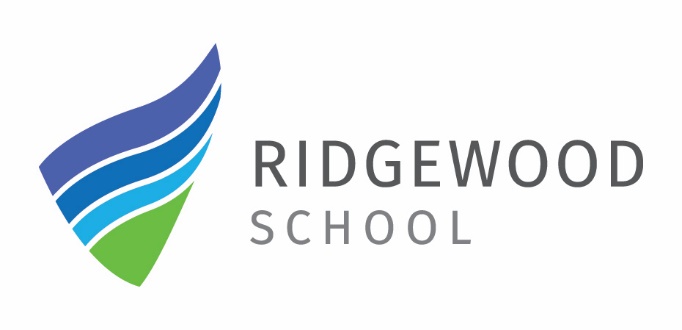 DUTIES AND RESPONSIBILITIES/KEY AREAS:All posts at the school are subject to a six month probationary period.  Confirmation of the position is subject to satisfactory completion of this period.TITLE:Teaching AssistantRESPONSIBLE TO:SENDCo/Deputy Headteacher: Inclusion    RESPONSIBLE FOR:The running of the Behaviour for Learning SystemPURPOSE:To work within the SEN team and you will be required to supervise and provide support for students with special educational needs, ensuring their safety and access to all learning activities.To support the SENCo and Exams Officer and have an active role in the delivery of Exam Access Arrangements for SEN Students during the exam season.To be reliable and have the ability to form positive relationships with all students.To support the students across all subjects and aspects of the wider curriculum, including the delivery of bespoke physical fitness therapy routines, and must be trained, or willing to train, in moving and handling, and intimate care techniques.Main duties and responsibilitiesAssist the SENCo and Exams Officer with timetabling and rooming of all examinations for students with SEN or concessions.Assist with the preparation of the exam access rooms for exams and issue of candidate information packs and exam papers to the invigilator.Responsible for checking availability of stationery, laptop, and exam equipment Support with the invigilator information packs. Set up all appropriate JCQ signage for each examination room.  Miscellaneous30 hours per week, term time only (8.30-3.00pm each day)